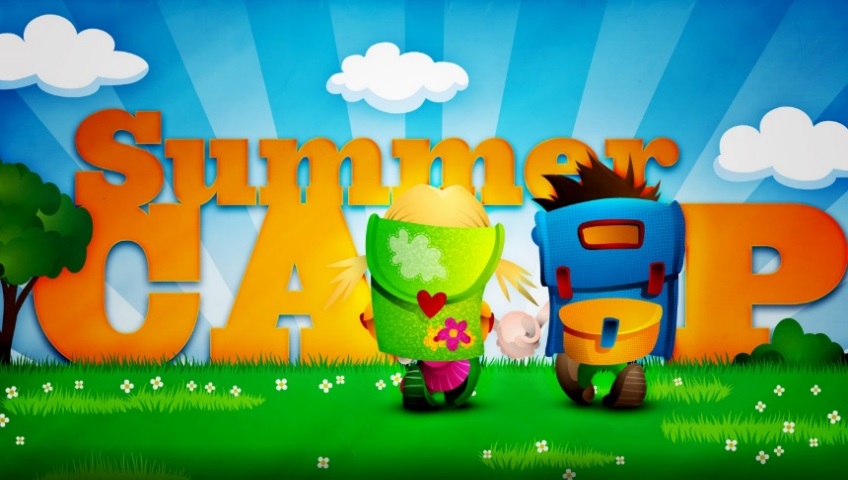 Under 2 veckor på sommarlovet kommer Summer Camp att hållas.Våra Elit och Tävlingsjuniorer är ledare för detta tillsammans med Victor Maurd och Christoffer Palfi.Kan man inte det datum man blivit tilldelat är det ens eget ansvar att byta med någon annan.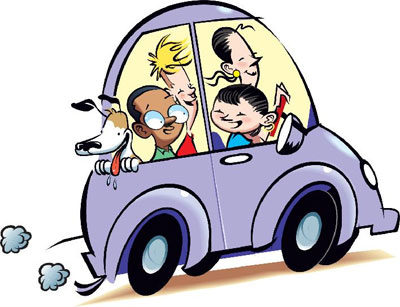 Samåkning och ersättningI största möjliga mån önskar vi att man kan samåka till både inspel och tävling.Fyll i en reseräkning ( ligger som bilaga på hemsidan )och lämna kvitton för utlägg till Christoffer. OBS! Senast 14 dagar efter spelad tävling måste underlagen vara inlämnade till Christoffer för att man ska få ersättning.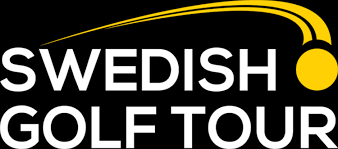 SM- Klubblag 2021
________________________________________
Elitserien SM Damer 13-17 Juli
(Barsebäck GCC) 
________________________________________
Division 1 Herrar 14-17 JuliTobo GK 
Kval för Herrar 36hål på Värnamo GK under två dagar.
Datum 5-6 Juli 
Anmälan görs på golf.se
Första start efter lunch.
Placering 1-6 på kvalet direkt plats.V25
09:45-15:00V33
09:45-15:00MåndagMåndagErik LGustav HMelker KHannes AAlbin J & GabbeTisdagTisdagLucas BMelker HGeorge EWalter SAlbert G & Melvin NOnsdag OnsdagHarry S
Måns Z

Kalle M
Adam A
Victor F